Классный час в 4 классе  на тему: «Здоровое будущее нации в наших руках».Классный руководитель : Рочева И.В.Присутствует:6 учащихсяЦели: - формировать у учащихся здоровый образ жизни;           - выработать у детей желание правильно питаться, следить за своим здоровьем, следить за своей внешностью;           - воспитывать интерес к здоровому образу жизни.Ход классного часа.1. Организационный момент;2. Многие задают себе вопрос: «Как прожить, чтобы не стареть?» И себе отвечают: «Так не бывает». Каждый человек хоть чем-то, да болеет. Но почему один попадает в больницу два раза за всю жизнь, а другой чуть ли не каждый месяц? Уже давно установлено, что за здоровьем надо следить с детства.  Давайте проведем небольшое тестирование о своем здоровье, вам предлагается перечень утверждений, каждое из которых требует ответа «да» или «нет». Эта информация будет полезна, прежде всего, вам.Тест «Твое здоровье».1. У меня часто плохой аппетит.2. После нескольких часов работы у меня  начинает болеть голова.3. Часто выгляжу усталым и подавленным, иногда раздраженным и угрюмым.4. Периодически у меня бывают серьезные заболевания, когда я вынужден несколько дней оставаться в постели.5. Я почти не занимаюсь спортом.6. В последнее время я несколько прибавил в весе.7. У меня часто кружится голова.8. У меня плохой сон и неприятные ощущения утром после пробуждения.За каждый ответ «да» поставьте себе по 1 баллу и подсчитайте сумму.Результаты.1-2 балла. Несмотря на некоторые признаки ухудшения здоровья, вы в хорошей форме. Ни в коем случае не оставляйте усилий по сохранению своего самочувствия.3-6 баллов. Ваше отношение к своему здоровью трудно назвать нормальным, уже чувствуется, что вы его расстроили довольно основательно.7-8 баллов. Как вы умудрились довести себя до такой степени? Удивительно, что вы еще в состоянии ходить и работать. Вам немедленно нужно менять свои привычки, иначе…Правила здорового образа жизни:1. Правильное питание;2. Сон;3. Активная деятельность и активный отдых;4. Вредные привычки.Остановимся на каждом пункте отдельно.1. Правильное питание—основа здорового образа. Снижается заболеваемость учащихся, улучшается психологическое состояние детей, поднимается настроение,  а самое главное — повышается работоспособность и интерес к учебной деятельности.После большой перемены в мусорнице лежат  пустые бутылки из-под лимонада, давайте немного поговорим о том, что мы пьем?В любом случае, важно знать, что именно в газированных напитках может реально принести вред. Во-первых, это углеводы. В 0,33 л. Pepsi-Cola содержится 8 кусков сахара. Мало, кто стал бы пить такой сладкий чай или кофе. Все эти углеводы откладываются  в жировые складки и способствуют развитию диабета. В диетические газировки для минимизации калорий добавляют различные подсластители. Самый опасный из них - белок аспартам. Он в 200 раз слаще сахара, вызывает аллергию, болезни желудка, нарушения работы печени, головные боли, ослабление памяти и зрения и даже припадки. Именно подсластители являются главными секретами газированной воды - они не утоляют жажду, а наоборот вызывают аппетит. Газировка содержит кислоту, которая разъедает зубную эмаль и способствует появлению кариеса. Например, в яблочном соке кислоты содержится во много раз больше. Разница только в том, что там она натуральная, хоть и разъедает эмаль зубов, но не вымывает кальций, как это делает ортофосфорная кислота (Е338). Чаще всего в газировках используется именно она. Также газировки содержат углекислый газ, который возбуждает  желудочную секрецию, повышает кислотность и способствует метеоризму. Ну и разумеется кофеин. Если злоупотреблять напитком, можно получить кофеиновую зависимость или интоксикацию. Ее признаки - беспокойство, возбуждение, бессонница, желудочные боли, судороги, тахикардия и пр. В некоторых дозах кофеин может быть смертельным.Пожалуй, самое коварное в газированной воде - это тара. Алюминиевые банки помогают разносить опасные заразные болезни. В момент вскрытия банки в контакт с ее содержимым вступают различные виды стафилококков, а также бактерии-возбудители сальмонеллеза и энтероколита, жидкость разливается по крышке и вместе со всеми бактериями оказывается внутри нас.Кока-кола с успехом заменяет бытовую химию. История кока колы утверждает, что во многих штатах США дорожная полиция всегда имеет в патрульной машине 2 галлона Колы, чтобы смывать кровь с шоссе после аварии. Чтобы почистить туалет, вылейте банку Колы в раковину и не смывайте в течение часа. Чтобы удалить ржавые пятна с хромированного бампера машины, потрите бампер смятым листом алюминиевой фольги, смоченным в кока коле. Чтобы удалить коррозию с батарей в автомобиле, полейте батареи банкой Колы, и коррозия исчезнет. Чтобы раскрутить заржавевший болт, смочите тряпку кока колой и обмотайте ею болт на несколько минут. Чтобы очистить одежду от загрязнения, вылейте банку кока колы на груду грязной одежды, добавьте стиральный порошок и постирайте в машине как обычно. Кола поможет избавиться от пятен. Кока кола также очистит стекла в автомобиле от дорожной пыли. О составе кока колы. Активный ингредиент кока колы - фосфорная кислота. Ее рН равен 2.8. За 4 дня он может растворить ваши ногти. Для перевозки концентрата кока колы грузовик должен быть оборудован специальными поддонами, предназначенными для высококоррозионных материалов. Дистрибьюторы кока колы уже 20 лет используют ее для очистки моторов своих грузовиков. Все еще хотите бутылочку Колы? Единственный безвредный компонент газировок - вода. Мертвая, безжизненная, дистиллированная, чтобы ее естественный вкус не нарушал вкус напитка, чтобы лимонад, производимый в любой точке земного шара, соответствовал строгому стандарту. 
Чтобы уменьшить вред от любой газировки, в том числе и от Pepsi, необходимо следовать простым правилам:1. Пейте ее холодной. Разрушение эмали зубов зависит и от температуры напитка. В Америке газировки пьют больше, чем в Европе, но ее всегда подают со льдом, и повреждений зубов у американских детей меньше.2. Пейте через трубочку, чтобы избегать контакта с банкой.3. Ограничьтесь одним стаканом 1-2 раза в неделю.4. Откажитесь от газировки, если страдаете ожирением, диабетом, гастритом, язвой.5. Не давайте газировку детям до 3 лет.Теперь поговорим о беде нашего класса, это вечно валяющиеся пакетики из-под чипсов и сухариков и в довольно больших количествах, поэтому нельзя не заострить внимание на том, что мы едим?Вкусовые качества чипсов и сухариков достигаются за счет применения различных ароматизаторов (правда фирмы-производители почему-то называют их специями). Поэтому существуют всевозможные «чипсовые» и «сухариковые» разновидности, что называется, «на любителя». Существуют и чипсы без привкусов, т.е. со своим натуральным вкусом, но по статистике, большинство наших с вами соотечественников предпочитают, есть чипсы с добавками: сыром, беконом, грибами, икрой. Стоит ли сегодня говорить, что на самом деле никакой икры нет - ее вкус и запах придали чипсам с помощью ароматизаторов. Больше всего надежды, что вкус и запах получен без применения синтетических добавок, если чипсы пахнут луком или чесноком. Хотя все равно шансы невелики. Чаще всего вкус у чипсов искусственный. Тоже самое в полной мере относится и к сухарикам. В этом вам помогут убедиться знакомые буквочки «Е», указанные в составе продукта и чипсов и сухариков. Вы хотите чипсов и сухариков, приготовленных на дешевых гидрогенизированных жирах, притрушенных огромным количеством химикатов под названием «пищевые добавки» и содержащих огромные количества канцерогена-акриламида?.. Мы поговорили с вами о неправильном питании, а теперь назовем продукты, которые полезно есть, чтобы оставаться здоровым: фрукты, овощи, рыбу, бобовые и т. д.  Салат, укроп,  петрушка.Зелень – хорошая профилактика инфаркта, улучшает водный баланс, благотворно влияет при малокровии, авитаминозе.Сельдерей.Древние греки и римляне не обходились без него ни в будни, ни в праздники. Высокие пищевые и целебные достоинства этого растения определяют более чем сорок вкусовых, витаминных и биологически активных веществ. Исследования американских ученых показали, что корни этого растения – идеальное средство для снижения артериального давления.Топинамбур.В клубнях этого растения витаминов С и В вдвое, а солей железа втрое больше, чем в картофельных.Особенно полезно это растение для больных диабетом, страдающих малокровием, нарушениями обмена веществ и желудочными заболеваниями.МорковьУпотребление этого овоща очень полезно для зрения и для профилактики раковых заболеваний. КапустаЭтот овощ улучшает обмен холестерина и является сильным антиаллергеном.Свекла А этот овощ улучшает работу кишечника, снижает артериальное давление. Наличие йода в этом корнеплоде делает ее ценным для профилактики заболевания щитовидной железы и укрепления иммунитета. Обеспечивает организм фосфором, калием, кальцием, натрием и хлором.БаклажаныЭтот овощ малокалориен, зато в нем много фолиевой кислоты, а это значит, что он ускоряет вывод из организма холестерина, избытка воды и поваренной соли, усиливает способность инсулина понижать уровень сахара и способствует процессу образования эритроцитов в крови.ЯблокиОбладают общеукрепляющим действием. Хороши для почек, сердечно-сосудистой системы. Обмена веществ.ГрушиПовышают прочность капиллярных сосудов, оказывают противосклеротическое действие, способствует выведению из организма воды и поваренной соли.Вишня, черешняОбщеукрепляющие фрукты, полезные при малокровии.МалинаУлучшает пищеварение при атеросклерозе и гипертонической болезни.Черная смородинаБогата общеукрепляющим витамином С.2. Сон очень положительно влияет на организм человека. Много споров вокруг того, сколько же надо спать человеку? Раньше утверждалось, что ребенок - 10-12 часов, подросток – 9-10 часов, взрослый – 8 часов. Сейчас многие приходят к мнению, что это все индивидуально, некоторым нужно побольше, некоторым поменьше. Но главное – человек не должен чувствовать усталость после сна и быть бодрым весь день.3. Активная деятельность и активный отдых.Статистика: сидячий образ жизни – это одна из ведущих 10-и причин смерти и инвалидности во всем мире. Дефицит физической активности – это причина 2-х миллионов смертей в год. Менее 30% молодежи ведет активный образ жизни, достаточный для того, чтобы в будущем сохранить свое здоровье.4. Вредные привычки.КУРЕНИЕИз историиКурение табака возникло еще в глубокой древности. Высадившись на берегах Америки Колумб и его спутники увидели туземцев, которые держали во рту пучки дымящейся травы.Во Францию табак попал из Испании, его привез посол Жан Нико в подарок королеве Екатерине Медичи. От фамилии «Нико» произошло слово «никотин».НаказанияВ Китае, замеченного в курении ученика ожидает изнурительное наказание – тренировка на велотренажере;В конце XVI столетия в Англии за курение казнили, а головы казненных с трубкой во рту выставляли на площади;В Турции курильщиков сажали на кол;В царствование Михаила Романова за курение полагалась смертная казнь. Всех, у кого найден табак, «надобно пытать и бить на козле кнутом, пока не признается, откуда добыл…»В нашем гуманном обществе нет таких наказаний, но может быть эти картинки заставят вас задуматься стоит ли начинать (фотографии: легкое здорового человека, легкое курильщика)АЛКОГОЛИЗМ, хроническое заболевание, обусловленное систематическим употреблением спиртных напитков. Проявляется физической и психической зависимостью от алкоголя, психической и социальной деградацией, патологией внутренних органов, обмена веществ, центральной и периферической нервной системы. Нередко возникают алкогольные психозы. Основные вредные факторы, действующие на человека за компьютером:·      сидячее положение в течение длительного времени; ·       воздействие электромагнитного излучения монитора; ·       утомление глаз, нагрузка на зрение; ·       перегрузка суставов кистей; ·       стресс при потере информации. Сидячее положение.
Казалось бы, за компьютером человек сидит в расслабленной позе, однако она является для организма вынужденной и неприятной: напряжены шея, мышцы головы, руки и плечи, отсюда остеохондроз, а у детей - сколиоз. У тех, кто много сидит, между сиденьем стула и телом образуется тепловой компресс, что ведет к застою крови в тазовых органах, как следствие - простатит и геморрой, болезни, лечение которых - процесс длительный и малоприятный. Кроме того, малоподвижный образ жизни часто приводит к ожирению. Электромагнитное излучение.
Современные мониторы стали безопаснее для здоровья, но еще не полностью. А если на Вашем столе совсем старенький монитор, лучше держитесь от него подальше. Воздействие на зрение.
Глаза регистрируют самую мелкую вибрацию текста или картинки, а тем более мерцание экрана. Перегрузка глаз приводит к потере остроты зрения. Плохо сказываются на зрении неудачный подбор цвета, шрифтов, компоновки окон в используемых Вами программах, неправильное расположение экрана. Перегрузка суставов кистей рук.
Нервные окончания подушечек пальцев как бы разбиваются от постоянных ударов по клавишам, возникают онемение, слабость, в подушечках бегают мурашки. Это может привести к повреждению суставного и связочного аппарата кисти, а в дальнейшем заболевания кисти могут стать хроническими. Стресс при потере информации.
Далеко не все пользователи регулярно делают резервные копии своей информации. А ведь и вирусы не дремлют, и винчестеры лучших фирм, бывает, ломаются, и самый опытный программист может иногда нажать не ту кнопку... В результате такого стресса случались и инфаркты. Влияние компьютера на психику.
Тема, на наш взгляд, очень дискуссионная. Игромания, интернет-зависимость - насколько серьезны эти проблемы? Предлагаем вашему вниманию разные точки зрения. Работайте на компьютере и будьте здоровы!Желаю вам:  Никогда не болеть;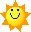   Правильно питаться;  Быть бодрыми;  Вершить добрые дела.В общем, вести здоровый образ жизни, так как от этого зависит ваше будущее!